СОВЕТ ДЕПУТАТОВГОРОДСКОГО ОКРУГА ГОРОД ЕЛЕЦЛИПЕЦКОЙ ОБЛАСТИ РОССИЙСКОЙ ФЕДЕРАЦИИшестого созыва 37 сессияР Е Ш Е Н И ЕОт 27.11.2020                                                                     № 255О структуре администрации городского  округа  город  Елец 	Рассмотрев представленный Главой городского округа город Елец 
проект структуры администрации городского округа город Елец, учитывая заключение Контрольно-счетной комиссии городского округа город Елец, рекомендательное решение постоянной комиссии Совета депутатов городского округа город Елец, руководствуясь Федеральным законом от 06.10.2003 № 131-ФЗ «Об общих принципах организации местного самоуправления в Российской Федерации», Уставом городского округа город Елец, Совет депутатов городского округа город ЕлецРЕШИЛ:	1. Утвердить структуру администрации городского округа город Елец (прилагается).	2. Признать утратившими силу:	решение Совета депутатов города Ельца от 04.02.2011 № 541 
«О структуре администрации города Ельца»;	решение Совета депутатов города Ельца от 19.12.2012 № 42 
«О внесении изменения в структуру администрации города Ельца, утвержденную решением Совета депутатов города Ельца от 04.02.2011 г. 
№ 541»;	решение Совета депутатов города Ельца от 27.09.2013 № 99 
«О внесении изменений в структуру администрации города Ельца, утвержденную решением Совета депутатов города Ельца от 04.02.2011 № 541 (с изменениями от 19.12.2012 № 42)»;	решение Совета депутатов города Ельца от 25.12.2013 № 137 
«О внесении изменений в структуру администрации города Ельца, утвержденную решением Совета депутатов города Ельца от 04.02.2011 № 541 (с изменениями от 19.12.2012 № 42, от 27.09.2013 № 99)»;	решение Совета депутатов города Ельца от 02.04.2014 № 158 
«О внесении изменения в структуру администрации города Ельца, утвержденную решением Совета депутатов города Ельца от 04.02.2011 № 541 (с изменениями от 19.12.2012 № 42, от 27.09.2013 № 99, от 25.12.2013 
№ 137)»;	решение Совета депутатов городского округа город Елец от 30.10.2015 № 306 «О внесении изменений в структуру администрации города Ельца, утвержденную решением Совета депутатов города Ельца от 04.02.2011 № 541 (с изменениями от 19.12.2012 № 42, от 27.09.2013 № 99, от 25.12.2013 № 137, от 02.04.2014 № 158)»;	решение Совета депутатов городского округа город Елец от 22.12.2015 № 322 «О внесении изменений в структуру администрации городского округа город Елец, утвержденную решением Совета депутатов города Ельца от 04.02.2011 № 541 (с изменениями от 19.12.2012 № 42, от 27.09.2013 № 99, от 25.12.2013 № 137, от 02.04.2014 № 158, от 30.10.2015 № 306)»;	решение Совета депутатов городского округа город Елец от 22.03.2019 № 129 «О внесении изменения в структуру администрации городского округа город Елец, утвержденную решением Совета депутатов города Ельца от 04.02.2011 № 541 (с изменениями от 19.12.2012 № 42, от 27.09.2013 № 99, от 25.12.2013 № 137, от 02.04.2014 № 158, от 30.10.2015 № 306, от 22.12.2015 
№ 322)».	3. Настоящее решение вступает в силу с 1 марта 2021 года.Председатель                                                                                      В.Н. НиконовПриложение к решению Совета депутатов городского округа  город Елец от  27.11.2020   №  255 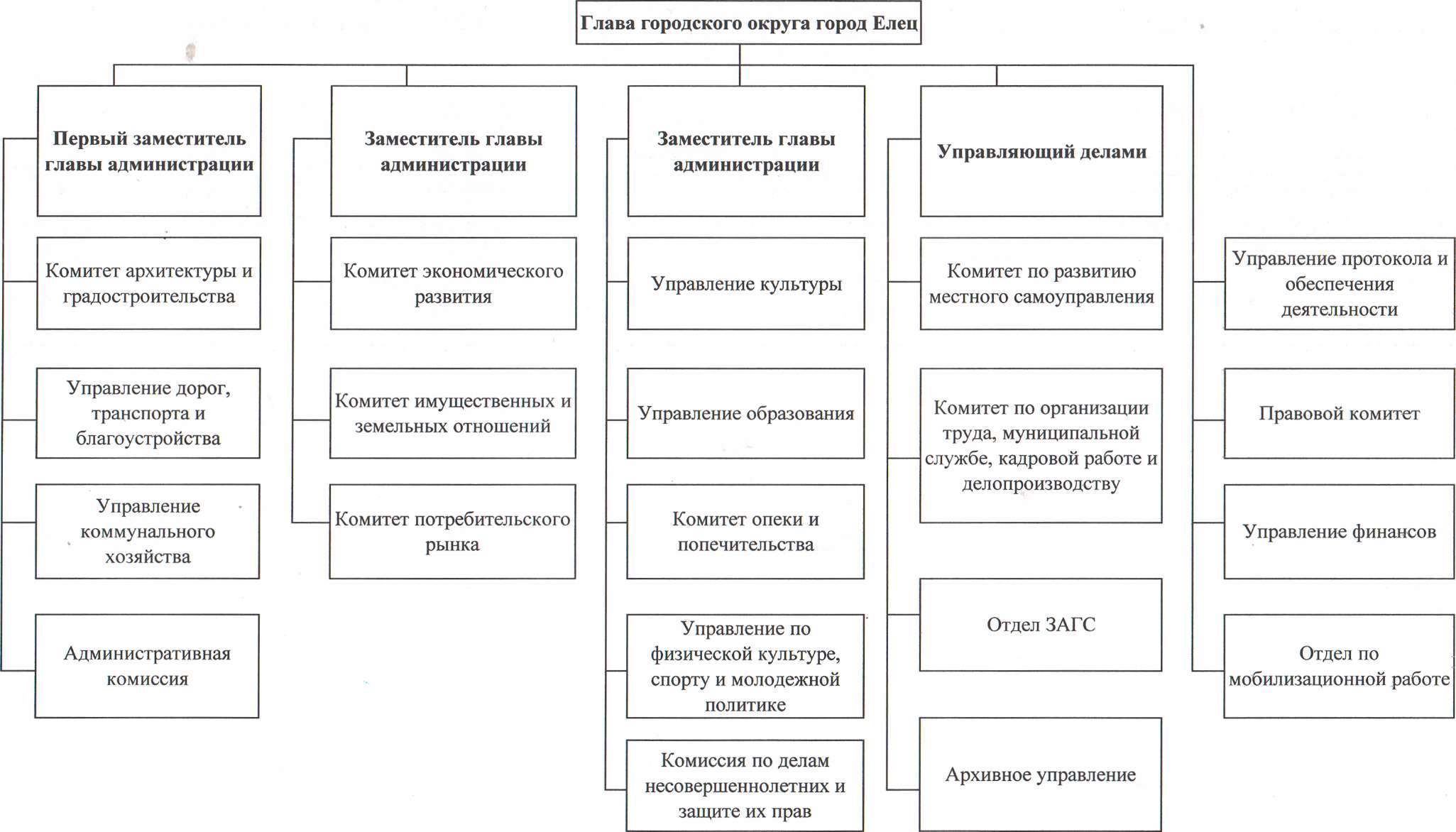 